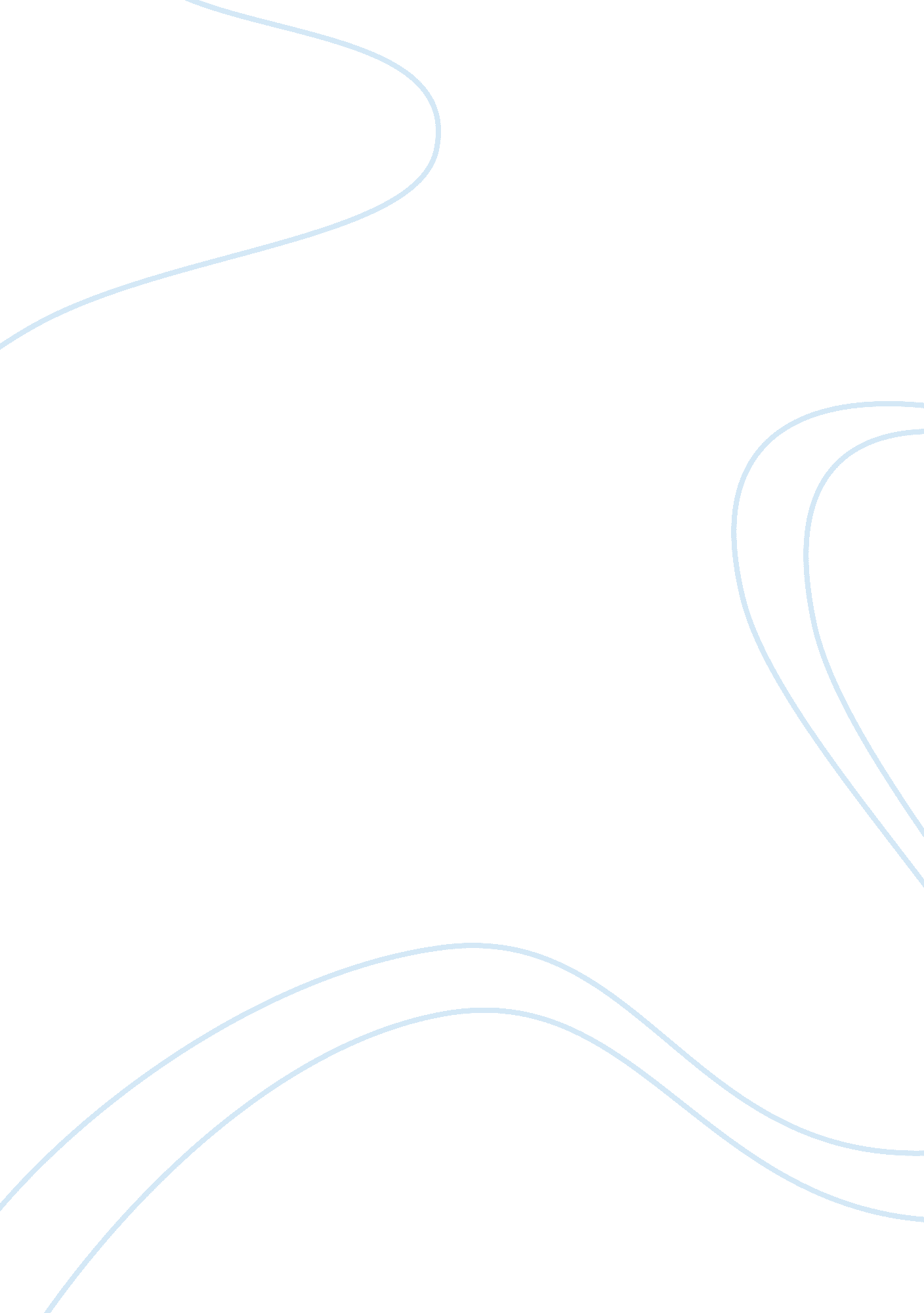 MusicArt & Culture, Music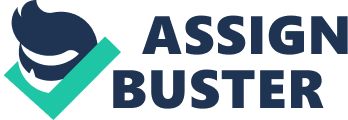 CHAPTER X Chapter X is a one hit wonder music album. After its release, it shook the world and its news spread to all corners of the world. Bearing in mind that the world was not global then, it was really a wonder for it to spread that fast and to such a vast area. The Chapter X album is a record that has and shall forever ring a bell in each individuals mind. 
The Music from and Inspired by The X-Files album was produced in 1996. This album contained a variety of songs among them “ Hands of Death” which was well known as “ Burn Baby Burn”. This album is highly held and has had a lot of positive feedback from various subjects. This album created a better environment for other artists who we cherish today. It is through such albums that the musical history was laid in place. 
The son” Burn Baby Burn” by Rob Zombie an Alice Cooper , from this album got a nomination to The Grammy Awards. This is an annual event where highly rated songs are awarded. The song got an award for “ Best Metal Performance”.(Hogarth . G. 35). This song is also present in Zombie’s album “ Past, Present and Future “. 
This song was also remixed by Alice Cooper and it can be obtained from “ The Life and Crimes” box set. The song has a span of about two minutes and forty five seconds and it has been featured in many films, among them ” Rosemary’s Baby”. 
Music had widely spread in these days (Tilley . A. 8)) and therefore it was appreciated though not compare ably with today’s state. It is through the efforts made by early musicians such as Padre Martini who condemned the old hymns in church claiming that they were the same one’s even in King David’s times. (Hogarth . G. 38) 
Conclusion 
Music should be looked up and should not be taken for granted as advocated by many critics. It is through Chapter X that we are able to understand how music was in the past. Songs such as “ Burn Baby Burn” have moral teachings that guide us in our day to day lives. 
REFERENCES 
George Hogarth (1838) Musical History, Biography and Criticism, London, West Strand publishers. 
Arthur Tilley (1967) Modern France, Paris, Oxford University Press 